Saint HelenaSaint HelenaSaint HelenaSaint HelenaApril 2028April 2028April 2028April 2028SundayMondayTuesdayWednesdayThursdayFridaySaturday123456789101112131415Good Friday16171819202122Easter SundayEaster Monday
Queen’s Birthday2324252627282930NOTES: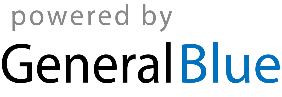 